Name __________________________	Period ________Sensory ExperienceDirections:		Imagine you're at the Coloseum in Ancient Rome.  You can be in 				the audience or in the middle.  You can be a person or an animal.			1.	You will use construction paper as a background.  Any printed or 						drawn pictures, and any writing will be on white paper, glued or taped 					to the construction paper.			2.  	Print a picture from the internet, or draw one.  It should take up most 				of the page.  			3.	Title the top of your page "Sensory Figure" (typed or written neatly 						with bubble or block letters)			4.	Below the title, write a sentence telling who you are and what is 						happening.  This should be regular writing, not bubble letters.  (ex:  I 						am a lion, just released from the tunnels to attack gladiators.)  				(Ideas:  A guard, a successful gladiator, a gladiator who has no chance, 					Caesar watching in the audience, a patrician in the audience, a plebeian in 					the audience, a lion, a tiger, a person being thrown to the lions for their 					beliefs [being persecuted], a patron who owns one of the enslaved gladiators)  			5.	You will make five text boxes--one for each sense (sight, smell, hearing, 					touch, taste).  Describe each sense that you feel, drawing an arrow to 						the sense organ that matches it.  There should be one complete sentence or 					more per sense.  (example:  I smell the sweat of gladiators spraying off the 					gladiators as they run in fear from me.)			That's it, just five complete sentences for you to write.  Really pretend that you are 				the character.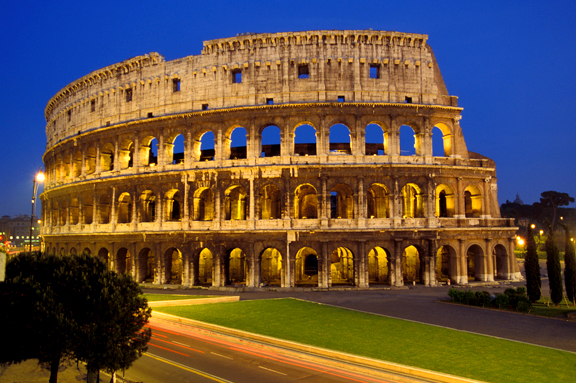 